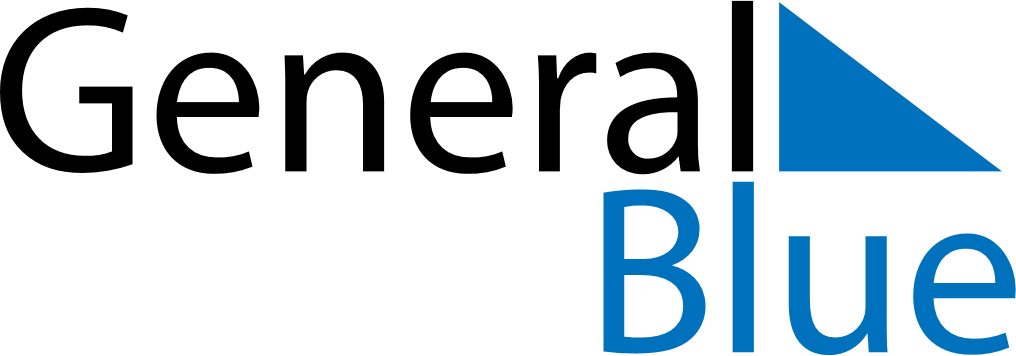 Weekly CalendarDecember 22, 2024 - December 28, 2024Weekly CalendarDecember 22, 2024 - December 28, 2024Weekly CalendarDecember 22, 2024 - December 28, 2024Weekly CalendarDecember 22, 2024 - December 28, 2024Weekly CalendarDecember 22, 2024 - December 28, 2024Weekly CalendarDecember 22, 2024 - December 28, 2024SUNDAYDec 22MONDAYDec 23TUESDAYDec 24WEDNESDAYDec 25THURSDAYDec 26FRIDAYDec 27SATURDAYDec 28